Hundesportverein Güstrow e.V.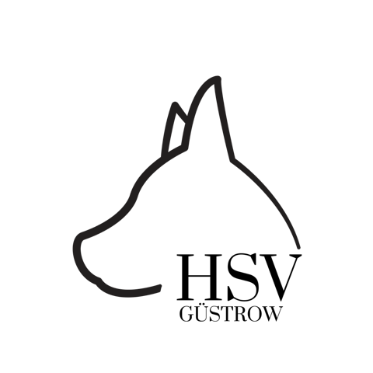 DVG IGP Landesmeisterschaft MV 2021 Freitag 03.September 2021ab 16:00 Uhr Anreise (Sportplatz / Boxer-Klub Gruppe Warnowblick, Schwiesower Forst 18276 Groß Schwiesow)ab 18:00 Uhr Abendbrot (gerne Gemeinsam mit einer kleinen Unkostenbeteiligung in Höhe von 8,-€ im Vereinsheim des Boxer-Klub Gruppe Warnowblick)Samstag 04.September 2021ab 06:00 Uhr Frühstück im Vereinsheim des Boxer-Klub Gruppe Warnowblickum 07:00 Uhr Anmeldung der Teilnehmer unter Vorlage von LUK und Impfpass im Organisation Büro (Vereinsheim des Boxer-Klub Gruppe Warnowblick)um 07:30 Uhr Auslosung der Startreihenfolge um 09:00 Uhr Beginn der Fährtenarbeitca. gegen 13:00 Uhr Mittag am Vereinsheim des Boxer-Klub Gruppe Warnowblickab 15:00 Uhr Probeschutzdienst auf dem Sportplatz Groß Schwiesow anschließend freies Trainingab 18:00 Uhr Gemütlicher Abendveranstaltung vor Ort mit Spanferkel, Leckereien vom Grill und Getränken, der Obolus für Speisen und Getränke wird vor Ort Kassiert. Sonntag 05.09.2021ab 06:00 Uhr Frühstück im Vereinsheim des Boxer-Klub Gruppe Warnowblickum 08:00 Uhr Einmarsch und Eröffnung auf dem Sportplatz (ohne Hund)um 08:30 Uhr Beginn der Unterordnung, anschließend Schutzdienstab 12:00 Uhr Mittagessen auf dem Gelände (verschiedene Speisen und Getränke werden angeboten)ca. 16:00 Uhr Siegerehrung Für Wohnwagen und Wohnmobile stehen Plätze zur Verfügung. Strom und Wasser können gestellt werden. Folgende Gebühren werden für das Campen berechnet:Zelt: 5,-€ Pro TagWohnwagen und Wohnmobile: 10,-€ pro TagAn- und Abreisetag werden als ein Tag berechnet. Die Bezahlung erfolgt bei Anreise vor Ort.Hundesportverein Güstrow e.V.  Glasewitzer Burg Koppelweg 18273 Güstrow                             Postanschrift  Mario Lenz c/o Dedering Hagemeister Straße 1a, 18273 Güstrow                                                                                                                                  